Was ist der FSC?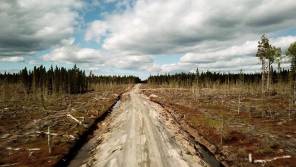 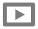 Schau den Film und streiche falsche Begriffe weg (immer einen der fett gedruckten)!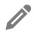 FSC ist die Abkürzung für ‚Forest Stewardship Council‘, zu Deutsch: ‚Verband für nachhaltige Aufforstung Forstwirtschaft‘. Unter Nachhaltigkeit Waldwirtschaft versteht man, dass nur so viel Holz geerntet wird, wie nachwachsen kann – das bedeutet wiederum: Wo Bäume gefällt werden, muss man aufforsten. Das Motto des FSC lautet demnach: Wälder Bäume – für alle – für immer.Drei so genannte Interessensgruppen Parteien arbeiten im FSC und haben somit die Möglichkeit, entsprechende Prozesse zu beeinflussen: 1. Die Waldbewohner Einheimischen: Sie streben danach, ihren Lebensraum zu erhalten.2. Die Umweltschützer: Sie setzen sich für die Bewahrung der Handelsbeziehungen Ökosysteme ein.3. Die Holzindustrie: Sie will die Wälder wirtschaftlich nutzen, um Erfolge Gewinne zu erzielen.Der FSC stellt weltweit ein Siegel Zeugnis für bestimmte Holzprodukte aus. Dadurch sollen Politiker Verbraucher darüber informiert werden, dass die entsprechende Ware ursprünglich aus nachhaltig bewirtschafteten Wäldern stammt. FSC-zertifizierte Produkte Hölzer sind beispielsweise Papier, Möbel, Fußböden, Spielzeug, Baumaterialien usw.Es gibt scharfe Kritiker des FSC. Sie sagen, durch die Arbeit dieses Verbandes werde die Holzwirtschaft Weltwirtschaft nicht wirklich reguliert, denn sie kann Bestimmungen und Richtlinien stark beeinflussen. Somit sei eine unabhängige Beobachtung Kontrolle der Abholzung nicht möglich.